 ZLÍNSKÝ KRAJSKÝ  FOTBALOVÝ  SVAZ 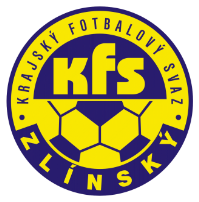 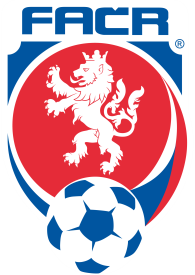 Hradská 854, 760 01 ZLÍN       Tel: 577 019 393Email: lukas@kfszlin.cz  
__________________________________________________________________________Rozhodnutí DK Zlínského KFS ze dne 9. srpna 2017Šnajdr Radek – 93090026 – FC Koryčany – ZČN na 1 SU od 6.8.2017, poplatek 200,- Kč§43 DŘ zmaření zjevné brankové příležitosti podraženímHrnčiřík Jakub – 83021522 – FC Fryšták - ZČN na 1 SU od 5.8.2017, poplatek 200,- Kč§43 DŘ zmaření zjevné brankové příležitosti podraženímŠebák Ondřej - 98101299 – FC TVD Slavičín B - ZČN na 1 SU od 6.8.2017, poplatek 200,- Kč§46/1 DŘ vyloučen po 2. ŽKOplt Tomáš – 91030542 – FC Morkovice B - ZČN na 1 SU od 6.8.2017, poplatek 200,- Kč§46/1 DŘ vyloučen po 2. ŽKZemánek Jakub - 01030839 – TJ Sokol Prakšice-Pašovice - ZČN na 1 SU od 5.8.2017, poplatek 100,- Kč§43 DŘ zmaření zjevné brankové příležitosti podraženímFK Vigantice – 7230571 – pokuta 3.000,- Kč pro odstoupení dorostu z krajské soutěže po provedeném losování a před zahájením sezónyVacula Dušan – 99010206 – TJ Nivnice – poplatek 200,- Kč§39/1 DŘ žádosti se částečně vyhovuje, zbytek trestu se mění na 1 SÚ podmíněně do 8.11.2017Surovec Tomáš – 90070831 – rozhodčí – pokuta 1.500,- Kč§57 + §20 DŘ nedostavení se k utkání Strání – Rožnov p/R.Ondrůšek Miroslav – 74110351 - TJ Nivnice – pokuta 2.000,- Kč§45/1+§20 DŘ vykázán z lavičky za hrubé urážky rozhodčího v utkání Nivnice – NedachlebiceFojtík Patrik – 95050458 – SK Březolupy – poplatek 200,- Kč§39/1 DŘ žádosti se částečně vyhovuje, zbytek trestu se mění na 1 SÚ podmíněně do 8.11.2017									Martin Bsonek									předseda DK Zl KFS